ҠАРАР                                                                              РЕШЕНИЕ О внесении изменений в Правила землепользования и застройки сельского поселения Дмитриево-Полянский сельсовет  муниципального района Шаранский район Республики БашкортостанВ целях приведения в соответствие с Градостроительным кодексом Российской Федерации отдельных положений Правил землепользования и застройки сельского поселения Дмитриево-Полянский  сельсовет муниципального района Шаранский район Республики Башкортостан, утвержденных решением Совета сельского поселения Дмитриево-Полянский  сельсовет  №43/337 от 23.07.2019  года, совершенствования порядка регулирования землепользования и застройки территории сельского поселения Дмитриево-Полянский  сельсовет муниципального района Шаранский район Республики Башкортостан, Совет сельского поселения Дмитриево-Полянский  сельсовет муниципального района Шаранский район Республики Башкортостан, РЕШИЛ:Внести в Правила землепользования и застройки сельского поселения Дмитриево-Полянский  сельсовет муниципального района Шаранский район Республики Башкортостан, утвержденные решением Совета сельского поселения Дмитриево-Полянский  сельсовет №43/337 от 23.07.2019 года (далее - Правила) следующие изменения:В столбце 3 таблицы №3 «Градостроительные регламенты использования территорий в части видов разрешенного использования земельных участков и объектов капитального строительства» исключить основной вид разрешенного использования земельных участков и объектов капитального строительства – «Ведение огородничества». В столбце 3 таблицы №3 «Градостроительные регламенты использования территорий в части видов разрешенного использования земельных участков и объектов капитального строительства» добавить условно-разрешенный вид разрешенного использования земельных участков и объектов капитального строительства – «Ведение огородничества».   Пункт 19.1. дополнить абзацем следующего содержания: «Для территориальной зоны – территориальная зона для ведения дачного хозяйства, садоводства, огородничества устанавливаются следующие предельные (максимальные и (или) минимальные) размеры земельных участков:  для ведения садоводства - от 0,04 га до 0,15 га;для ведения огородничества - от 0,06 га до 0,15га;для дачного строительства - от 0,05 га до 0,20 га.2. Обнародовать данное решение на информационном стенде Администрации сельского поселения Дмитриево-Полянский сельсовет муниципального района Шаранский район Республики Башкортостан и разместить на сайте сельского поселения Дмитриево-Полянский сельсовет муниципального района Шаранский район Республики Башкортостан. 3. Настоящее решение вступает в силу с момента обнародования. 4. Контроль за исполнением данного решения возложить на постоянную комиссию Совета по бюджету, налогам, вопросам муниципальной собственности, по развитию предпринимательства, земельным вопросам, благоустройству и экологии.     Глава сельского поселения                                                    И.Р.Галиев д. Дмитриева Поляна28 апреля 2023 года№ 43/327БАШКОРТОСТАН  РЕСПУБЛИКАҺЫШАРАН  РАЙОНЫ МУНИЦИПАЛЬ РАЙОНЫНЫҢДМИТРИЕВА ПОЛЯНА АУЫЛ СОВЕТЫАУЫЛ БИЛӘМӘҺЕ СОВЕТЫ452630,  ДМИТРИЕВА ПОЛЯНА АУЫЛЫ, БАҪЫУ УРАМЫ, 2АТЕЛ.(34769) 2-68-00, EMAIL: DMPOLSS@YANDEX.RU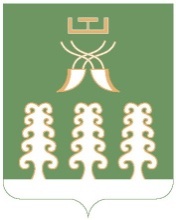 РЕСПУБЛИКА  БАШКОРТОСТАНСОВЕТ СЕЛЬСКОГО ПОСЕЛЕНИЯДМИТРИЕВО-ПОЛЯНСКИЙ СЕЛЬСОВЕТМУНИЦИПАЛЬНОГО РАЙОНАШАРАНСКИЙ РАЙОН452630, Д. ДМИТРИЕВА ПОЛЯНА, УЛИЦА ПОЛЕВАЯ, 2АТЕЛ.(34769) 2-68-00, EMAIL: DMPOLSS@YANDEX.RU